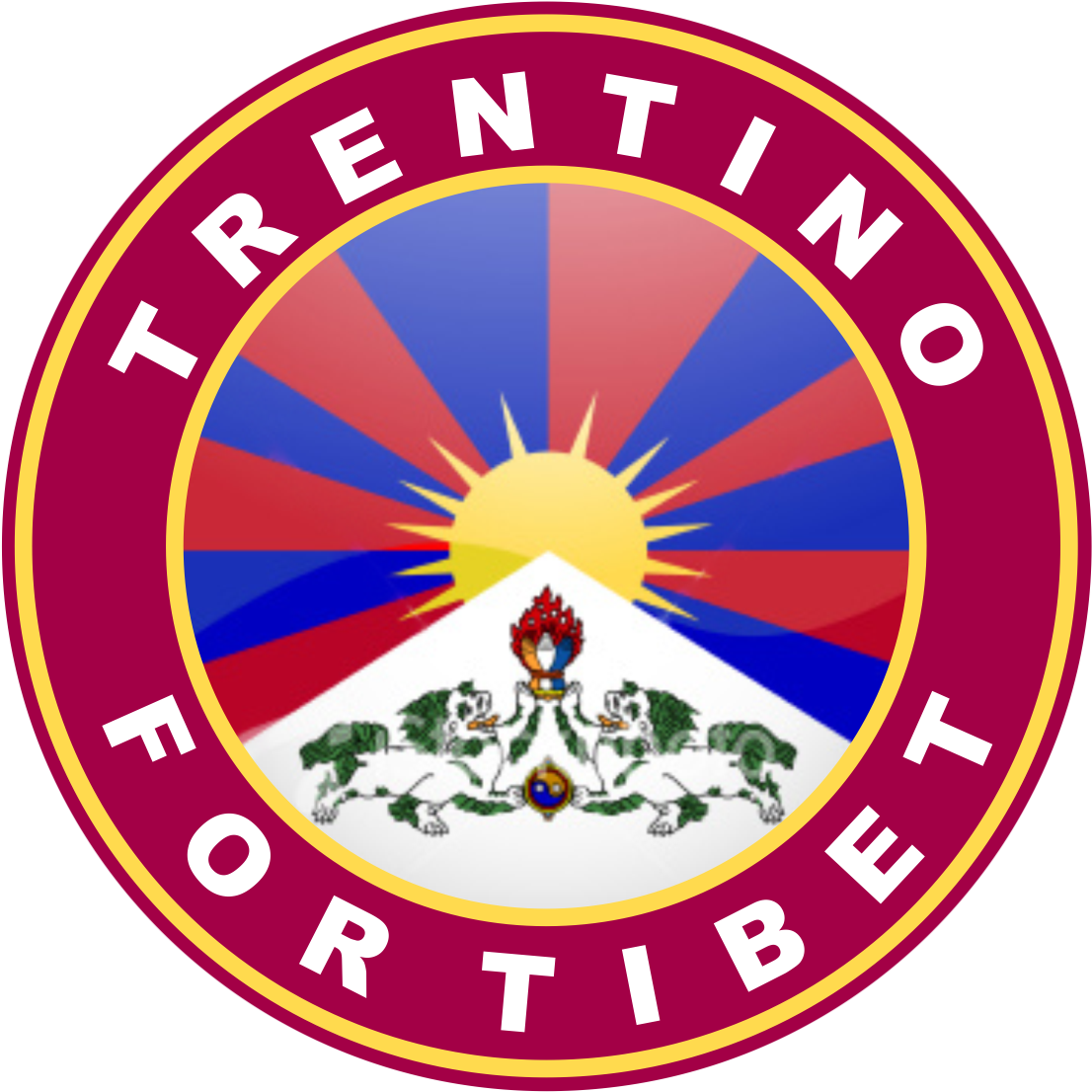 RICHIESTA DI ADESIONE AD ASSOCIAZIONE TRENTINO FOR TIBETIl/la sottoscritto/a*_____________________________________________________________residente a (cap)_______ (città) ___________________ (indirizzo) ______________________ nato a___________________________________________________il ____________________tel.____________________ e-mail_____________________________@__________________dichiarando di aver letto lo Statuto dell’Associazione e di condividerne gli scopi,                                                      CHIEDE► di essere ammesso come Socio Ordinario dell’Associazione Trentino for Tibet;Informa inoltre di aver versato la quota associativa di:  	□ € 20,00 per l’anno 2020     		socio ordinario            	□ € 5,00 per il 2020   			solo per soci ordinari giovani (da 0 a 18 anni)  □ €_______________ per l’anno 2020  socio sostenitore              a mezzo di:□  bonifico bancario       □  assegno bancario    □  versamento contanti  Luogo e data____________________	Firma____________________________PRIVACY (D.Lgs. 196/2003)Si informa che i dati forniti saranno tenuti rigorosamente riservati e verranno utilizzati unicamente dall’Associazione per dar corso alla richiesta di adesione e agli adempimenti di legge correlati. I dati saranno utilizzati anche per comunicazioni sociali e resteranno a disposizione per esercitare tutti i diritti previsti dell'art. 7 del citato decreto legislativo. Per nessun motivo tali dati verranno divulgati a terzi senza il necessario consenso. Titolare del trattamento dei dati raccolti è: rappresentante legale pro tempore Associazione Trentino for Tibet.                                                                                                                                      La quota associativa può essere versata tramite:bonifico bancario intestato a: Associazione Trentino for Tibet  codice IBAN:      IT 43 E 082 1020 8000 0000 0141470  corrispondente a Cassa Rurale Rovereto Inserire quale causale:  Nome/Cognome – Quota associativa versamento in contanti – assegno bancarioAssociazione Trentino for tibet –  Trento – C.F.  96098730227   www.trentinofortibet.it – trentinofortibet@gmail.com